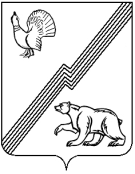 АДМИНИСТРАЦИЯ ГОРОДА ЮГОРСКАХанты-Мансийского автономного округа – Югры ПОСТАНОВЛЕНИЕот  24 декабря 2018 года  									          № 3570О внесении изменений в постановление администрации города Югорска от 31.10.2013 № 3283«О муниципальной программе города Югорска«Развитие сети автомобильных дорог и транспорта в городе Югорске на 2014 - 2020 годы»В соответствии с уточнением объемов финансирования программных мероприятий,                  в соответствии с постановлением администрации города Югорска от 07.10.2013 № 2906                      «О муниципальных и ведомственных целевых программах города Югорска»:Внести в приложение к постановлению администрации города Югорска от 31.10.2013 № 3283 «О муниципальной программе города Югорска «Развитие сети автомобильных дорог               и транспорта в городе Югорске на 2014 - 2020 годы» (с изменениями от 07.05.2014 № 2047,              от 05.08.2014 № 3988, от 18.11.2014 № 6240, от 25.11.2014 № 6407, от 18.12.2014 № 7210,                  от 31.12.2014 № 7438, от 26.05.2015 № 2137, от 01.09.2015 № 2914, от 23.11.2015 № 3404,                   от 18.12.2015 № 3649, от 22.12.2015 № 3727, от 18.02.2016 № 377, от 17.03.2016 № 580,                      от 05.05.2016 № 960, от 28.06.2016 № 1528, от 13.09.2016 № 2212, от 23.11.2016 № 2888,                   от 22.12.2016 № 3283, от 06.04.2017 № 796, от 04.05.2017 № 996, от 11.07.2017 № 1670,                       от 30.11.2017 № 2969, от 19.12.2017 № 3220, от 19.12.2017 № 3221, от 28.12.2017 № 3354,                       от 05.03.2018 № 644, от 23.04.2018 № 1125, от 24.09.2018 № 2618, от 26.11.2018 № 3244) следующие изменения:В паспорте муниципальной программы строку «Финансовое обеспечение муниципальной программы» изложить в новой редакции (приложение 1).1.2. Таблицу 2 изложить в новой редакции (приложение 2).2. Опубликовать постановление в официальном печатном издании города Югорска,                   разместить на официальном сайте органов местного самоуправления города Югорска                             и в государственной автоматизированной системе «Управление».3. Настоящее постановление вступает в силу после его официального опубликования.Контроль за выполнением постановления возложить на заместителя главы                     города – директора департамента жилищно-коммунального и строительного комплекса администрации города Югорска В.К. Бандурина.Глава города Югорска                                                                                                 А.В. БородкинПриложение 1к постановлениюадминистрации города Югорскаот   24 декабря 2018 года   №  3570Приложение 2к постановлениюадминистрации города Югорскаот   24 декабря 2018 года   №  3570Таблица 2Перечень основных мероприятий муниципальной программы«Развитие сети автомобильных дорог и транспорта в городе Югорске на 2014 - 2020 годы»Финансовое обеспечение муниципальной программыНа реализацию муниципальной программы планируется направить 1 473 315,4 тыс. руб., в том числе:2014 год – 230 201,5 тыс. руб.2015 год – 203 817,5 тыс. руб.2016 год – 291 325,1 тыс. руб.2017 год – 318 266,8 тыс. руб.2018 год – 198 995,3 тыс. руб.2019 год – 115 354,6 тыс. руб.2020 год – 115 354,6 тыс. руб.Из бюджета автономного округа – 574 145,1 тыс. руб., в том числе: 2014 год – 38 343,7 тыс. руб.2015 год – 65 818,7 тыс. руб.2016 год – 142 990,7 тыс. руб.2017 год – 186 093,3 тыс. руб.2018 год – 78 474,9 тыс. руб.2019 год – 31 211,9 тыс. руб.2020 год – 31 211,9 тыс. руб.Из бюджета города Югорска  – 899 170,3 тыс. руб., в том числе:2014 год – 191 857,8 тыс. руб.2015 год – 137 998,8 тыс. руб.2016 год – 148 334,4 тыс. руб.2017 год – 132 173,5 тыс. руб.2018 год – 120 520,4 тыс. руб.2019 год – 84 142,7 тыс. руб.2020 год – 84 142,7 тыс. руб.№ основного мероприятияОсновные мероприятия программы (связь мероприятий с целевыми показателями муниципальной программы)Ответственный исполнитель/ соисполнитель (наименование органа или структурного подразделения)Финансовые затраты на реализацию (тыс. руб.)Финансовые затраты на реализацию (тыс. руб.)Финансовые затраты на реализацию (тыс. руб.)Финансовые затраты на реализацию (тыс. руб.)Финансовые затраты на реализацию (тыс. руб.)Финансовые затраты на реализацию (тыс. руб.)Финансовые затраты на реализацию (тыс. руб.)Финансовые затраты на реализацию (тыс. руб.)Финансовые затраты на реализацию (тыс. руб.)№ основного мероприятияОсновные мероприятия программы (связь мероприятий с целевыми показателями муниципальной программы)Ответственный исполнитель/ соисполнитель (наименование органа или структурного подразделения)Источники финансированияВсего20142015201620172018201920202345678910111213Цель: Создание условий для устойчивого развития сети автомобильных дорог местного значения и транспорта, обеспечивающее повышение доступности и безопасности транспортных услугЦель: Создание условий для устойчивого развития сети автомобильных дорог местного значения и транспорта, обеспечивающее повышение доступности и безопасности транспортных услугЦель: Создание условий для устойчивого развития сети автомобильных дорог местного значения и транспорта, обеспечивающее повышение доступности и безопасности транспортных услугЦель: Создание условий для устойчивого развития сети автомобильных дорог местного значения и транспорта, обеспечивающее повышение доступности и безопасности транспортных услугЦель: Создание условий для устойчивого развития сети автомобильных дорог местного значения и транспорта, обеспечивающее повышение доступности и безопасности транспортных услугЦель: Создание условий для устойчивого развития сети автомобильных дорог местного значения и транспорта, обеспечивающее повышение доступности и безопасности транспортных услугЦель: Создание условий для устойчивого развития сети автомобильных дорог местного значения и транспорта, обеспечивающее повышение доступности и безопасности транспортных услугЦель: Создание условий для устойчивого развития сети автомобильных дорог местного значения и транспорта, обеспечивающее повышение доступности и безопасности транспортных услугЦель: Создание условий для устойчивого развития сети автомобильных дорог местного значения и транспорта, обеспечивающее повышение доступности и безопасности транспортных услугЦель: Создание условий для устойчивого развития сети автомобильных дорог местного значения и транспорта, обеспечивающее повышение доступности и безопасности транспортных услугЦель: Создание условий для устойчивого развития сети автомобильных дорог местного значения и транспорта, обеспечивающее повышение доступности и безопасности транспортных услугЦель: Создание условий для устойчивого развития сети автомобильных дорог местного значения и транспорта, обеспечивающее повышение доступности и безопасности транспортных услугЗадача 1. Строительство, реконструкция и капитальный ремонт автомобильных дорог общего пользования местного значения.Задача 1. Строительство, реконструкция и капитальный ремонт автомобильных дорог общего пользования местного значения.Задача 1. Строительство, реконструкция и капитальный ремонт автомобильных дорог общего пользования местного значения.Задача 1. Строительство, реконструкция и капитальный ремонт автомобильных дорог общего пользования местного значения.Задача 1. Строительство, реконструкция и капитальный ремонт автомобильных дорог общего пользования местного значения.Задача 1. Строительство, реконструкция и капитальный ремонт автомобильных дорог общего пользования местного значения.Задача 1. Строительство, реконструкция и капитальный ремонт автомобильных дорог общего пользования местного значения.Задача 1. Строительство, реконструкция и капитальный ремонт автомобильных дорог общего пользования местного значения.Задача 1. Строительство, реконструкция и капитальный ремонт автомобильных дорог общего пользования местного значения.Задача 1. Строительство, реконструкция и капитальный ремонт автомобильных дорог общего пользования местного значения.Задача 1. Строительство, реконструкция и капитальный ремонт автомобильных дорог общего пользования местного значения.Задача 1. Строительство, реконструкция и капитальный ремонт автомобильных дорог общего пользования местного значения.1Выполнение работ по строительству (реконструкции), капитальному ремонту  автомобильных дорог общего пользования местного значения (1, 2)ДЖКиСКбюджет автономного округа453 447,438 343,758 454,0119 059,7172 100,43 065,831 211,931 211,91Выполнение работ по строительству (реконструкции), капитальному ремонту  автомобильных дорог общего пользования местного значения (1, 2)ДЖКиСКместный бюджет127 145,560 932,325 543,619 572,116 102,71 709,41 642,71 642,71Выполнение работ по строительству (реконструкции), капитальному ремонту  автомобильных дорог общего пользования местного значения (1, 2)ДЖКиСКВсего580 592,999 276,083 997,6138 631,8188 203,14 775,232 854,632 854,61Выполнение работ по строительству (реконструкции), капитальному ремонту  автомобильных дорог общего пользования местного значения (1, 2)ДМСиГбюджет автономного округа0,00,00,00,00,00,00,00,01Выполнение работ по строительству (реконструкции), капитальному ремонту  автомобильных дорог общего пользования местного значения (1, 2)ДМСиГместный бюджет36 920,213 000,00,011 000,07 000,05 920,20,00,01Выполнение работ по строительству (реконструкции), капитальному ремонту  автомобильных дорог общего пользования местного значения (1, 2)ДМСиГВсего36 920,213 000,00,011 000,07 000,05 920,20,00,0ИТОГО по задаче 1ДЖКиСК/ ДМСиГбюджет автономного округа453 447,438 343,758 454,0119 059,7172 100,43 065,831 211,931 211,9ИТОГО по задаче 1ДЖКиСК/ ДМСиГместный бюджет164 065,773 932,325 543,630 572,123 102,77 629,61 642,71 642,7ИТОГО по задаче 1ДЖКиСК/ ДМСиГВсего617 513,1112 276,083 997,6149 631,8195 203,110 695,432 854,632 854,6Задача 2. Обеспечение функционирования сети автомобильных дорог общего пользования местного значения.Задача 2. Обеспечение функционирования сети автомобильных дорог общего пользования местного значения.Задача 2. Обеспечение функционирования сети автомобильных дорог общего пользования местного значения.Задача 2. Обеспечение функционирования сети автомобильных дорог общего пользования местного значения.Задача 2. Обеспечение функционирования сети автомобильных дорог общего пользования местного значения.Задача 2. Обеспечение функционирования сети автомобильных дорог общего пользования местного значения.Задача 2. Обеспечение функционирования сети автомобильных дорог общего пользования местного значения.Задача 2. Обеспечение функционирования сети автомобильных дорог общего пользования местного значения.Задача 2. Обеспечение функционирования сети автомобильных дорог общего пользования местного значения.Задача 2. Обеспечение функционирования сети автомобильных дорог общего пользования местного значения.Задача 2. Обеспечение функционирования сети автомобильных дорог общего пользования местного значения.Задача 2. Обеспечение функционирования сети автомобильных дорог общего пользования местного значения.2Текущее содержание и ремонт городских дорог (3)ДЖКиСКбюджет автономного округа102 682,10,00,023 931,03 342,075 409,10,00,02Текущее содержание и ремонт городских дорог (3)ДЖКиСКместный бюджет635 354,0100 124,994 734,299 706,396 697,8100 190,870 400,073 500,0 2Текущее содержание и ремонт городских дорог (3)ДЖКиСКВсего738 036,1100 124,994 734,2123 637,3100 039,8175 599,970 400,073 500,0ИТОГО по задаче 2ДЖКиСКбюджет автономного округа102 682,10,00,023 931,03 342,075 409,10,00,0ИТОГО по задаче 2ДЖКиСКместный бюджет635 354,0100 124,994 734,299 706,396 697,8100 190,870 400,073 500,0ИТОГО по задаче 2ДЖКиСКВсего738 036,1100 124,994 734,2123 637,3100 039,8175 599,970 400,073 500,0Задача 3. Обеспечение доступности и повышение качества дорожной деятельности и транспортных услуг автомобильным транспортом.Задача 3. Обеспечение доступности и повышение качества дорожной деятельности и транспортных услуг автомобильным транспортом.Задача 3. Обеспечение доступности и повышение качества дорожной деятельности и транспортных услуг автомобильным транспортом.Задача 3. Обеспечение доступности и повышение качества дорожной деятельности и транспортных услуг автомобильным транспортом.Задача 3. Обеспечение доступности и повышение качества дорожной деятельности и транспортных услуг автомобильным транспортом.Задача 3. Обеспечение доступности и повышение качества дорожной деятельности и транспортных услуг автомобильным транспортом.Задача 3. Обеспечение доступности и повышение качества дорожной деятельности и транспортных услуг автомобильным транспортом.Задача 3. Обеспечение доступности и повышение качества дорожной деятельности и транспортных услуг автомобильным транспортом.Задача 3. Обеспечение доступности и повышение качества дорожной деятельности и транспортных услуг автомобильным транспортом.Задача 3. Обеспечение доступности и повышение качества дорожной деятельности и транспортных услуг автомобильным транспортом.Задача 3. Обеспечение доступности и повышение качества дорожной деятельности и транспортных услуг автомобильным транспортом.Задача 3. Обеспечение доступности и повышение качества дорожной деятельности и транспортных услуг автомобильным транспортом.3Предоставление субсидии организациям автомобильного транспорта на возмещение убытков от пассажирских перевозок  на территории города Югорска по регулируемым тарифам, оказание услуг по  осуществлению пассажирских перевозок
по маршрутам регулярного сообщения (4) ДЖКиСКбюджет автономного округа18 015,60,07 364,70,010 650,90,00,00,03Предоставление субсидии организациям автомобильного транспорта на возмещение убытков от пассажирских перевозок  на территории города Югорска по регулируемым тарифам, оказание услуг по  осуществлению пассажирских перевозок
по маршрутам регулярного сообщения (4) ДЖКиСКместный бюджет92 450,617 800,617 721,017 600,010 929,010 400,0 9 000,0 9 000,0 3Предоставление субсидии организациям автомобильного транспорта на возмещение убытков от пассажирских перевозок  на территории города Югорска по регулируемым тарифам, оказание услуг по  осуществлению пассажирских перевозок
по маршрутам регулярного сообщения (4) ДЖКиСКВсего110 466,217 800,625 085,717 600,021 579,910 400,09 000,09 000,04Выполнение мероприятий по разработке программ, нормативных документов в сфере дорожной деятельности (1,2,4)ДЖКиСКбюджет автономного округа0,00,00,00,00,00,00,00,04Выполнение мероприятий по разработке программ, нормативных документов в сфере дорожной деятельности (1,2,4)ДЖКиСКместный бюджет7 300,00,00,0456,01 444,02 300,03 100,00,04Выполнение мероприятий по разработке программ, нормативных документов в сфере дорожной деятельности (1,2,4)ДЖКиСКВсего7 300,00,00,0456,01 444,02 300,03 100,00,0Итого по задаче 3ДЖКиСКбюджет автономного округа18 015,60,07 364,70,010 650,90,00,00,0Итого по задаче 3ДЖКиСКместный бюджет99 750,617 800,617 721,018 056,012 373,012 700,012 100,09 000,0Итого по задаче 3ДЖКиСКВсего117 766,217 800,625 085,718 056,023 023,912 700,012 100,09 000,0Всего по Муниципальной программебюджет автономного округа574 145,138 343,765 818,7142 990,7186 093,378 474,931 211,931 211,9Всего по Муниципальной программеместный бюджет899 170,3191 857,8137 998,8148 334,4132 173,5120 520,484 142,784 142,7Всего по Муниципальной программеВсего1 473 315,4230 201,5203 817,5291 325,1318 266,8198 995,3115 354,6115 354,6в том числе Инвестиции в объекты муниципальной собственности бюджет автономного округа453 447,438 343,758 454,0119 059,7172 100,43 065,831 211,931 211,9 Инвестиции в объекты муниципальной собственности местный бюджет151 145,573 932,325 543,630 572,116 102,71 709,41 642,71 642,7 Инвестиции в объекты муниципальной собственности Всего604 592,9112 276,083 997,6149 631,8188 203,14 775,232 854,632 854,6 в том числе Ответственный исполнитель (ДЖКиСК)бюджет автономного округа574 145,138 343,765 818,7142 990,7186 093,378 474,931 211,931 211,9Ответственный исполнитель (ДЖКиСК)местный бюджет862 250,1178 857,8137 998,8137 334,4125 173,5114 600,284 142,784 142,7Ответственный исполнитель (ДЖКиСК)Всего1 436 395,2217 201,5203 817,5280 325,1311 266,8193 075,1115 354,6115 354,6Соисполнитель (ДМСиГ)бюджет автономного округа0,00,00,00,00,00,00,00,0Соисполнитель (ДМСиГ)местный бюджет36 920,213 000,00,011 000,07 000,05 920,20,00,0Соисполнитель (ДМСиГ)Всего36 920,213 000,00,011 000,07 000,05 920,20,00,0